Future glacial lakes in High Mountain Asia: an inventory and assessment of hazard potential from surrounding slopes – Wilhelm Furian, David Loibl, and Christoph SchneiderSupplementary Material
Fig. S1. Computed overdeepenings (red outline) that were excluded due to depth values clearly affected by void-filling artifacts in the AW3D30 DEM. Blue outlines indicate potential glacial lakes with more realistic depths.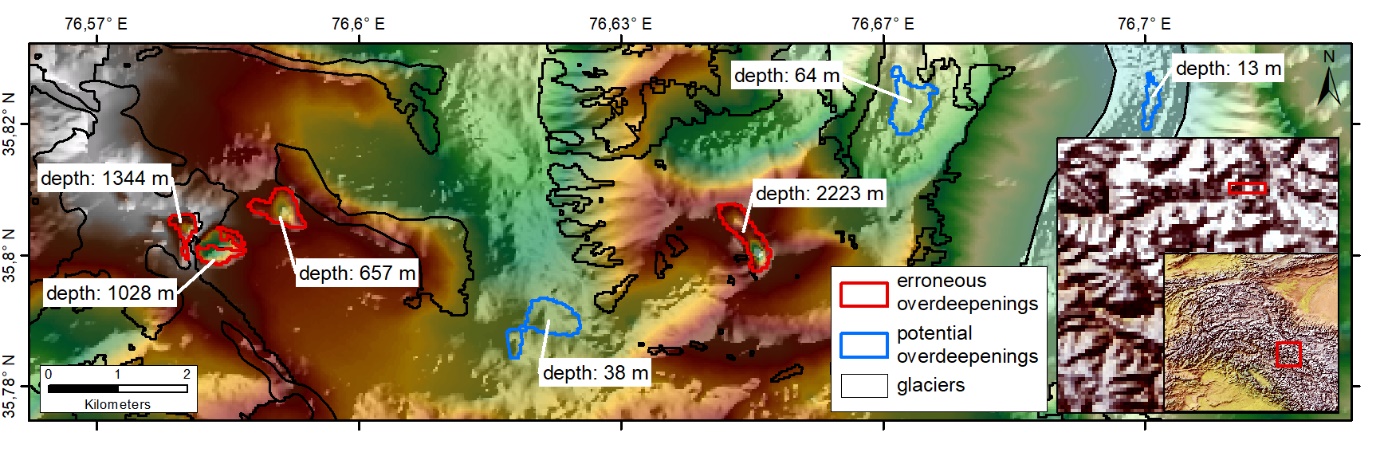 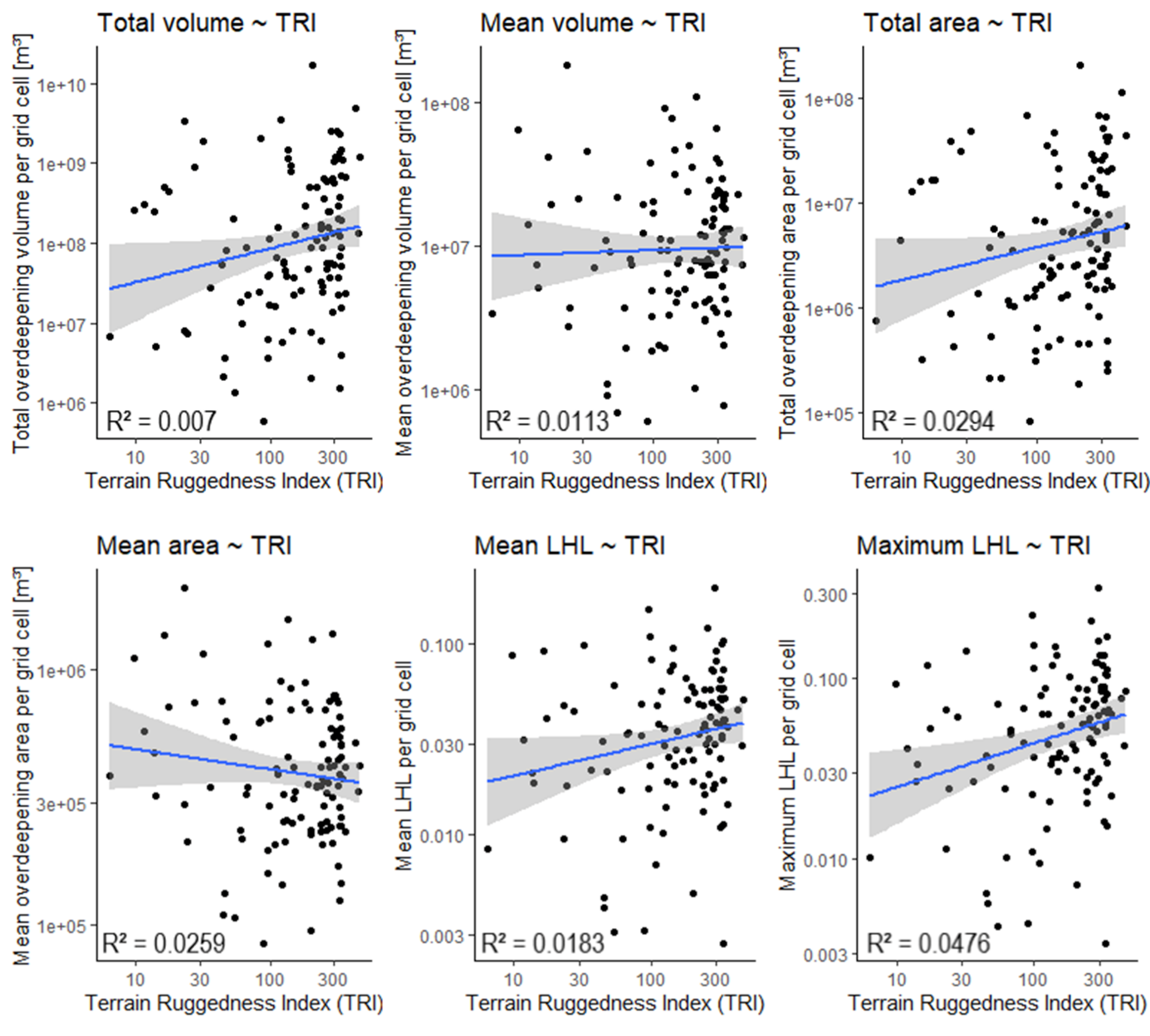 Fig. S2. Further correlations between a grid cell’s ruggedness and its overdeepening volume (total and mean), its overdeepening area (total and mean) as well as its LHLmean and LHLmax.Table S1. TRI-based terrain comparison for selected regions in HMATable S2. Statistics for glaciers and the computed overdeepenings in all regions of HMA with overdeepenings >105 m2. Rugged regionsTRILess rugged regionsTRICentral Tien Shan331Gangdise71Central Karakoram226Zanskar65Mahalangur219Qilian53Pamir170Hindu Kush W49Nyianqentanglha E152Inner Tibet C19OverdeepeningsOverdeepeningsOverdeepeningsOverdeepeningsOverdeepeningsOverdeepeningsGlaciersGlaciersArea[km²]Area[km²]Volume[106 m3]Volume[106 m3]Depth[m]Area[km²]Volume[km³]Ratio[%]Ratio[%]CountMeanCumulativeMeanCum.MeanCum.Cum.AreaVolumeKarakoram C6530.8500.8452946446134324573.736.44Kunlun W2480.5126.41433543182234361.540.77Pamir N2210.6136.42657735457322962.381.95Nun Kun1850.473.01120134535122382.080.85Tien Shan C1590.694.12539514554782031.721.95Karakoram W1360.572.91824845730731522.371.64Nyainqentanglha E880.543.61815654439901951.090.80Banderpunch Gangotri670.426.3127994418581101.420.73Tangulha641.066.63924766018951403.521.77Kangri Garpo620.850.14024955519891042.522.40Mahalangur600.954.44728054617081033.182.73Hindu Kush N580.424.7127177015581041.580.69Dhaulagiri540.317.87398391575871.130.46Kunlun E501.260.4743772431656983.653.86Kunlun C470.733.420943611340862.491.09Bhutan470.943.1813813371258773.424.98Tien Shan W420.416.6135553935521750.470.32Borohoro420.314.683234320651070.710.30Karakoram NE370.310.551953618501050.570.19Inner Tibet SE340.516.0725028541422.960.60Lahaul Spiti330.310.16200471083610.930.33Pamir Sabykol270.412.011297481632810.730.37Kumaon Chandi260.36.67186681224660.540.28Rolwaling260.820.840105348795512.612.08Hissar Alay250.38.07182621846870.430.21Inner Tibet C250.717.21845631531433.241.07Kangchenjunga250.513.123568381215591.080.96Annapurna240.37.68194471240670.620.29Pamir C180.58.5142544325111170.340.22Hengduan130.22.9566341335600.220.11Inner Tibet W120.55.817207581344880.430.23Hindu Kush E120.33.245148865420.370.12Nanga Parbat-Haramosh120.45.01214329613340.810.42Kangto120.56.61923145481271.370.86Karakoram NW100.21.74403524181390.070.03Qilian90.32.5438341637760.150.05Transhimalaya C60.10.715141216560.060.01Karakoram E50.21.2317411786950.070.02Inner Tibet NE41.14.46425636211172.111.48Hindu Kush W40.20.962241632270.150.08Namchabarwa40.10.62962298150.190.06Nyainqentanglha W30.31.072228752340.140.07Himalaya E30.10.4264022390.190.06Bayan Har20.61.2122446313150.400.16Zanskar20.30.524171521630.030.01Pir Panjal20.10.32430341170.090.02Bogda10.60.6171710114560.450.28Pamir W0Alatau0Tien Shan N0Karlik0Altun0Transhimalaya E0Transhim. W0Goikarla Rigyu0Ladakh0Pachakshiri0